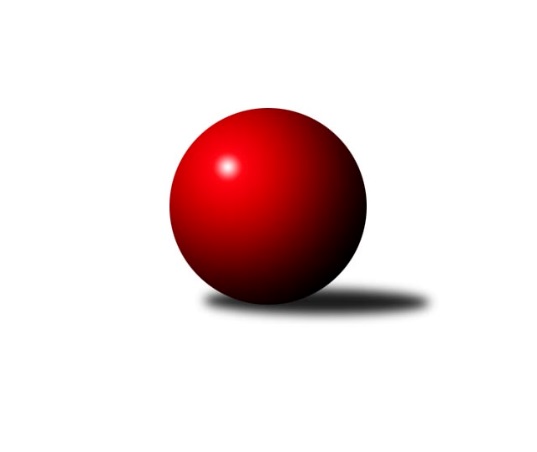 Č.23Ročník 2023/2024	21.3.2024Nejlepšího výkonu v tomto kole: 2603 dosáhlo družstvo: TJ Rudná CMistrovství Prahy 2 2023/2024Výsledky 23. kolaSouhrnný přehled výsledků:KK Slavia B	- TJ Radlice C	6:2	2376:2347	6.5:5.5	18.3.KK Velké Popovice	- TJ Vršovice B	6:2	2542:2444	6.0:6.0	19.3.TJ Radlice B	- TJ Kobylisy C	6:2	2415:2279	7.0:5.0	20.3.TJ Kobylisy D	- TJ Rudná B	3:5	2256:2333	6.0:6.0	21.3.KK Slavoj D	- TJ Rudná C	3:5	2600:2603	4.0:8.0	21.3.KK Konstruktiva D	- TJ Astra Zahradní Město B	6:2	2537:2301	10.0:2.0	21.3.Tabulka družstev:	1.	TJ Radlice B	21	13	1	7	95.5 : 72.5 	134.0 : 118.0 	 2422	27	2.	KK Velké Popovice	22	12	1	9	92.5 : 83.5 	128.5 : 135.5 	 2394	25	3.	TJ Rudná B	21	12	0	9	88.5 : 79.5 	128.0 : 124.0 	 2401	24	4.	TJ Vršovice B	20	11	1	8	88.0 : 72.0 	126.5 : 113.5 	 2361	23	5.	TJ Kobylisy C	21	11	1	9	89.0 : 79.0 	130.0 : 122.0 	 2334	23	6.	KK Slavia B	21	10	2	9	86.0 : 82.0 	127.5 : 124.5 	 2396	22	7.	KK Konstruktiva D	21	10	1	10	91.0 : 77.0 	134.0 : 118.0 	 2435	21	8.	TJ Kobylisy D	22	10	1	11	87.0 : 89.0 	135.0 : 129.0 	 2314	21	9.	TJ Radlice C	21	8	4	9	76.0 : 92.0 	129.5 : 122.5 	 2390	20	10.	TJ Astra Zahradní Město B	20	9	1	10	75.5 : 84.5 	113.5 : 126.5 	 2380	19	11.	TJ Rudná C	21	9	1	11	79.5 : 88.5 	118.5 : 133.5 	 2392	19	12.	KK Slavoj D	22	8	3	11	85.0 : 91.0 	133.0 : 131.0 	 2356	19	13.	SK Meteor D	21	5	1	15	62.5 : 105.5 	106.0 : 146.0 	 2290	11Podrobné výsledky kola:	 KK Slavia B	2376	6:2	2347	TJ Radlice C	David Doležal	 	 176 	 155 		331 	 0:2 	 452 	 	221 	 231		Kryštof Maňour	Milan Mareš	 	 222 	 208 		430 	 2:0 	 328 	 	167 	 161		Pavel Jakl	Jiří Kryda st.	 	 217 	 204 		421 	 1:1 	 414 	 	202 	 212		Ivan Vlček	Milan Mareš st.	 	 194 	 199 		393 	 2:0 	 362 	 	173 	 189		Lukáš Jirsa	Michal Kocan	 	 206 	 191 		397 	 1.5:0.5 	 375 	 	184 	 191		Martin Kovář	Josef Kocan	 	 191 	 213 		404 	 0:2 	 416 	 	196 	 220		Ondřej Maňourrozhodčí:  Vedoucí družstevNejlepší výkon utkání: 452 - Kryštof Maňour	 KK Velké Popovice	2542	6:2	2444	TJ Vršovice B	Ladislav Musil	 	 219 	 228 		447 	 2:0 	 420 	 	208 	 212		Karel Wolf	Petr Kapal	 	 215 	 208 		423 	 0:2 	 451 	 	232 	 219		Luboš Polák	Jason Holt	 	 217 	 206 		423 	 2:0 	 369 	 	167 	 202		Vladimír Strnad	Martin Kučerka	 	 210 	 185 		395 	 0:2 	 433 	 	231 	 202		Václav Papež	Tomáš Vinš	 	 196 	 218 		414 	 1:1 	 387 	 	200 	 187		Josef Hladík	Jiří Mrzílek	 	 187 	 253 		440 	 1:1 	 384 	 	208 	 176		Jaroslav Havránekrozhodčí:  Vedoucí družstevNejlepší výkon utkání: 451 - Luboš Polák	 TJ Radlice B	2415	6:2	2279	TJ Kobylisy C	Jan Kamín	 	 202 	 214 		416 	 2:0 	 365 	 	187 	 178		Milan Habuda	Filip Beneš	 	 199 	 208 		407 	 1:1 	 386 	 	205 	 181		Václav Císař	Leoš Kofroň	 	 200 	 193 		393 	 1:1 	 391 	 	182 	 209		Vojtěch Vojtíšek	Jan Zlámal	 	 190 	 199 		389 	 1:1 	 394 	 	212 	 182		Karel Erben	Radek Lehner	 	 198 	 189 		387 	 0:2 	 416 	 	208 	 208		Marián Kováč	Lukáš Lehner	 	 210 	 213 		423 	 2:0 	 327 	 	159 	 168		Josef Císařrozhodčí:  Vedoucí družstevNejlepší výkon utkání: 423 - Lukáš Lehner	 TJ Kobylisy D	2256	3:5	2333	TJ Rudná B	František Stibor	 	 196 	 175 		371 	 0:2 	 414 	 	201 	 213		Pavel Kasal	Karel Sedláček	 	 179 	 167 		346 	 0:2 	 393 	 	206 	 187		Petra Koščová	Miroslav Bohuslav	 	 195 	 201 		396 	 2:0 	 380 	 	193 	 187		Radek Machulka	Jana Cermanová	 	 194 	 192 		386 	 2:0 	 352 	 	171 	 181		Tomáš Keller	Markéta Březinová	 	 210 	 198 		408 	 2:0 	 378 	 	183 	 195		Peter Koščo	Jaromír Deák	 	 179 	 170 		349 	 0:2 	 416 	 	203 	 213		Martin Machulkarozhodčí: Radim AbrahámNejlepší výkon utkání: 416 - Martin Machulka	 KK Slavoj D	2600	3:5	2603	TJ Rudná C	Kateřina Holanová	 	 211 	 207 		418 	 0:2 	 433 	 	213 	 220		Lenka Kodešová	Danuše Kuklová	 	 219 	 216 		435 	 0:2 	 454 	 	224 	 230		Lucie Mičanová	Hana Zdražilová	 	 230 	 212 		442 	 2:0 	 387 	 	189 	 198		Petr Fišer	Daniel Kulhánek	 	 214 	 233 		447 	 1:1 	 437 	 	223 	 214		Marek Dvořák	Roman Hrdlička	 	 234 	 210 		444 	 1:1 	 438 	 	235 	 203		Dominik Kocman	Jana Průšová	 	 193 	 221 		414 	 0:2 	 454 	 	223 	 231		Jarmila Zimákovározhodčí:  Vedoucí družstevNejlepšího výkonu v tomto utkání: 454 kuželek dosáhli: Lucie Mičanová, Jarmila Zimáková	 KK Konstruktiva D	2537	6:2	2301	TJ Astra Zahradní Město B	Eva Kopřivová	 	 226 	 215 		441 	 2:0 	 375 	 	191 	 184		Radovan Šimůnek	Šarlota Smutná	 	 217 	 219 		436 	 1:1 	 444 	 	227 	 217		Vojtěch Kostelecký	Barbora Jakešová	 	 194 	 230 		424 	 2:0 	 368 	 	188 	 180		Martin Kozdera	Magdaléna Parkanová	 	 172 	 214 		386 	 1:1 	 399 	 	218 	 181		Lucie Hlavatá	Tomáš Eštók	 	 199 	 206 		405 	 2:0 	 347 	 	171 	 176		Milan Mrvík	Jaroslav Pleticha ml.	 	 214 	 231 		445 	 2:0 	 368 	 	194 	 174		Marek Sedlákrozhodčí: vedoucí družstevNejlepší výkon utkání: 445 - Jaroslav Pleticha ml.Pořadí jednotlivců:	jméno hráče	družstvo	celkem	plné	dorážka	chyby	poměr kuž.	Maximum	1.	Jaroslav Pleticha  ml.	KK Konstruktiva D	438.72	297.8	140.9	4.5	9/10	(477)	2.	Kryštof Maňour 	TJ Radlice C	436.27	296.3	139.9	5.2	9/10	(501)	3.	Vojtěch Vojtíšek 	TJ Kobylisy C	430.39	293.9	136.5	5.4	10/10	(485)	4.	Jan Kamín 	TJ Radlice B	430.20	297.8	132.4	6.3	8/8	(486)	5.	Eva Kopřivová 	KK Konstruktiva D	429.16	293.0	136.1	6.7	7/10	(472)	6.	Vojtěch Kostelecký 	TJ Astra Zahradní Město B	426.38	285.4	141.0	5.4	10/10	(455)	7.	Pavel Kasal 	TJ Rudná B	425.16	288.2	137.0	6.4	10/10	(516)	8.	Ondřej Maňour 	TJ Radlice C	423.62	296.9	126.8	6.8	10/10	(490)	9.	Ladislav Musil 	KK Velké Popovice	422.73	292.3	130.5	8.4	11/11	(476)	10.	Lukáš Lehner 	TJ Radlice B	419.74	293.6	126.2	6.7	8/8	(468)	11.	Milan Mareš 	KK Slavia B	419.65	290.0	129.6	6.2	11/11	(470)	12.	Lucie Mičanová 	TJ Rudná C	419.47	289.3	130.2	5.7	8/10	(465)	13.	Tomáš Eštók 	KK Konstruktiva D	417.20	288.4	128.8	6.9	10/10	(457)	14.	Jiří Mrzílek 	KK Velké Popovice	416.72	288.9	127.8	7.5	10/11	(482)	15.	Radovan Šimůnek 	TJ Astra Zahradní Město B	415.92	292.1	123.8	9.2	10/10	(465)	16.	Marek Dvořák 	TJ Rudná C	415.60	287.3	128.3	6.7	8/10	(468)	17.	Michal Kocan 	KK Slavia B	413.97	293.2	120.8	8.5	11/11	(475)	18.	Radek Lehner 	TJ Radlice B	413.74	292.9	120.8	8.2	8/8	(459)	19.	Jarmila Zimáková 	TJ Rudná C	413.74	292.6	121.1	9.4	9/10	(500)	20.	Roman Hrdlička 	KK Slavoj D	413.41	288.6	124.8	8.8	11/11	(497)	21.	Josef Kocan 	KK Slavia B	412.50	287.3	125.2	8.5	11/11	(475)	22.	Miroslav Bohuslav 	TJ Kobylisy D	410.81	291.0	119.8	7.9	10/10	(446)	23.	Martin Kovář 	TJ Radlice C	410.04	286.6	123.5	8.8	10/10	(453)	24.	Daniel Kulhánek 	KK Slavoj D	409.91	283.8	126.1	7.9	11/11	(475)	25.	Marián Kováč 	TJ Kobylisy C	409.88	290.5	119.4	8.9	8/10	(428)	26.	Šarlota Smutná 	KK Konstruktiva D	407.94	285.8	122.2	7.8	9/10	(457)	27.	Martin Kučerka 	KK Velké Popovice	407.84	289.6	118.3	9.8	11/11	(463)	28.	Ivan Vlček 	TJ Radlice C	407.76	288.2	119.6	8.5	9/10	(468)	29.	Karel Wolf 	TJ Vršovice B	407.33	284.8	122.5	8.9	9/9	(435)	30.	Karel Erben 	TJ Kobylisy C	402.31	279.0	123.3	8.4	9/10	(433)	31.	Jana Cermanová 	TJ Kobylisy D	401.94	277.7	124.2	8.0	9/10	(439)	32.	Barbora Jakešová 	KK Konstruktiva D	401.08	278.3	122.7	10.1	9/10	(441)	33.	Josef Hladík 	TJ Vršovice B	400.99	286.3	114.7	9.8	8/9	(454)	34.	Hana Zdražilová 	KK Slavoj D	400.95	279.8	121.1	8.3	9/11	(481)	35.	Marek Sedlák 	TJ Astra Zahradní Město B	399.81	286.6	113.2	11.7	8/10	(439)	36.	Karel Sedláček 	TJ Kobylisy D	399.27	282.6	116.7	9.4	9/10	(442)	37.	Jiří Kryda  st.	KK Slavia B	398.81	282.3	116.5	11.2	11/11	(445)	38.	Jan Zlámal 	TJ Radlice B	398.33	277.0	121.3	9.8	7/8	(456)	39.	Luboš Polák 	TJ Vršovice B	397.84	278.0	119.9	10.1	8/9	(451)	40.	Filip Beneš 	TJ Radlice B	396.53	282.7	113.8	9.4	8/8	(450)	41.	Lucie Hlavatá 	TJ Astra Zahradní Město B	396.28	283.1	113.2	11.2	9/10	(439)	42.	Radek Machulka 	TJ Rudná B	395.95	280.1	115.8	11.8	10/10	(450)	43.	Jason Holt 	KK Velké Popovice	395.17	281.8	113.4	9.4	10/11	(442)	44.	Michael Šepič 	SK Meteor D	394.70	275.2	119.5	10.6	9/10	(438)	45.	Peter Koščo 	TJ Rudná B	394.70	285.0	109.7	11.4	10/10	(456)	46.	Vladimír Strnad 	TJ Vršovice B	394.24	279.6	114.6	9.8	8/9	(455)	47.	Václav Papež 	TJ Vršovice B	394.02	286.4	107.7	12.2	8/9	(433)	48.	Václav Císař 	TJ Kobylisy C	390.37	280.7	109.7	11.5	10/10	(432)	49.	Vladimír Dvořák 	SK Meteor D	389.35	272.6	116.7	8.7	10/10	(446)	50.	Adam Lesák 	TJ Rudná B	388.17	272.0	116.2	10.8	9/10	(454)	51.	Anna Novotná 	TJ Rudná C	385.08	280.2	104.9	11.8	9/10	(444)	52.	Blanka Koubová 	KK Slavoj D	383.86	274.5	109.4	10.9	8/11	(459)	53.	Tomáš Kudweis 	TJ Astra Zahradní Město B	381.83	274.3	107.5	11.8	7/10	(413)	54.	Milan Mareš  st.	KK Slavia B	381.34	268.9	112.4	10.2	10/11	(404)	55.	Jaroslav Havránek 	TJ Vršovice B	380.04	265.9	114.2	12.1	7/9	(462)	56.	Danuše Kuklová 	KK Slavoj D	378.89	274.5	104.4	11.3	8/11	(435)	57.	Miroslav Šostý 	SK Meteor D	378.74	281.2	97.6	13.1	9/10	(472)	58.	Petr Kapal 	KK Velké Popovice	376.11	272.8	103.3	13.1	11/11	(447)	59.	Leoš Kofroň 	TJ Radlice B	375.79	268.0	107.8	11.7	6/8	(411)	60.	David Doležal 	KK Slavia B	373.93	276.5	97.4	15.3	11/11	(402)	61.	Markéta Březinová 	TJ Kobylisy D	371.76	265.7	106.0	11.4	10/10	(427)	62.	Daniel Prošek 	KK Slavoj D	370.00	264.7	105.4	12.9	10/11	(428)	63.	Magdaléna Parkanová 	KK Konstruktiva D	369.78	272.3	97.5	14.3	9/10	(423)	64.	Jan Pozner 	SK Meteor D	367.68	266.6	101.1	12.9	10/10	(454)	65.	Martin Kozdera 	TJ Astra Zahradní Město B	364.81	260.1	104.7	13.1	9/10	(419)	66.	Milan Habuda 	TJ Kobylisy C	345.13	256.3	88.8	16.1	8/10	(371)	67.	Josef Císař 	TJ Kobylisy C	341.69	252.4	89.3	17.4	9/10	(421)	68.	Jaromír Deák 	TJ Kobylisy D	340.44	249.0	91.5	17.3	8/10	(386)		Radek Fiala 	TJ Astra Zahradní Město B	446.00	311.0	135.0	4.0	1/10	(446)		Libuše Zichová 	KK Konstruktiva D	436.50	312.8	123.8	6.8	1/10	(455)		Tomáš Horáček 	SK Meteor D	425.33	307.3	118.0	5.7	3/10	(451)		Martin Machulka 	TJ Rudná B	423.36	295.3	128.0	7.2	6/10	(478)		Richard Sekerák 	SK Meteor D	421.00	296.0	125.0	12.0	1/10	(421)		Zbyněk Lébl 	KK Konstruktiva D	418.00	289.0	129.0	11.0	1/10	(418)		Tomáš Jícha 	KK Velké Popovice	416.08	297.9	118.2	8.3	2/11	(447)		Lenka Kodešová 	TJ Rudná C	414.70	293.4	121.3	7.5	5/10	(441)		Kateřina Holanová 	KK Slavoj D	411.18	286.0	125.2	7.5	4/11	(465)		Jiří Zdráhal 	TJ Rudná B	409.80	284.1	125.7	9.1	4/10	(463)		Zdeněk Boháč 	SK Meteor D	408.62	288.6	120.0	7.9	5/10	(484)		Libor Sýkora 	TJ Vršovice B	408.00	284.0	124.0	11.0	1/9	(408)		Stanislav Březina  ml.	TJ Kobylisy D	407.35	280.9	126.4	7.9	6/10	(468)		Jaruška Havrdová 	KK Velké Popovice	405.67	290.8	114.8	10.5	2/11	(429)		Petra Koščová 	TJ Rudná B	402.73	286.6	116.1	8.5	5/10	(477)		Tomáš Vinš 	KK Velké Popovice	402.11	284.9	117.2	9.1	3/11	(464)		Dominik Kocman 	TJ Rudná C	402.05	288.7	113.4	10.1	4/10	(442)		Jan Šipl 	KK Slavoj D	401.00	291.5	109.5	15.0	2/11	(412)		Ivo Slanina 	SK Meteor D	399.50	282.5	117.0	6.5	1/10	(419)		Zdenka Cachová 	KK Konstruktiva D	398.50	270.0	128.5	5.0	2/10	(421)		Petr Mašek 	KK Konstruktiva D	397.00	274.0	123.0	8.0	1/10	(397)		Tomáš Turnský 	TJ Astra Zahradní Město B	396.00	281.0	115.0	13.0	2/10	(398)		Zdeněk Míka 	SK Meteor D	395.80	289.1	106.7	11.1	5/10	(452)		Jan Klégr 	TJ Rudná C	395.38	278.9	116.5	11.3	5/10	(456)		Tomáš Novotný 	TJ Rudná C	395.33	282.3	113.0	10.0	3/10	(440)		Karel Svitavský 	TJ Vršovice B	395.10	278.6	116.5	8.4	4/9	(409)		Michal Kliment 	TJ Kobylisy C	394.39	282.9	111.5	7.6	6/10	(440)		Barbora Slunečková 	TJ Rudná C	394.17	281.5	112.7	12.3	1/10	(447)		Bohumír Musil 	KK Konstruktiva D	394.00	278.0	116.0	14.0	1/10	(394)		Jaroslav Kourek 	TJ Radlice B	393.50	278.5	115.0	9.7	3/8	(424)		Tomáš Doležal 	TJ Astra Zahradní Město B	391.00	285.5	105.5	15.0	2/10	(402)		Karel Novotný 	TJ Rudná C	390.00	277.0	113.0	9.0	1/10	(390)		Ludmila Kaprová 	KK Velké Popovice	388.40	283.8	104.6	10.2	5/11	(425)		Jakub Stluka 	TJ Vršovice B	388.33	264.8	123.5	10.5	3/9	(411)		Lukáš Pelánek 	TJ Vršovice B	387.50	269.0	118.5	10.0	2/9	(422)		Petr Fišer 	TJ Rudná C	387.00	270.0	117.0	11.0	1/10	(387)		Miroslav Kýhos 	TJ Rudná B	386.80	280.4	106.4	12.8	5/10	(421)		Markéta Baťková 	KK Slavoj D	386.33	275.7	110.6	11.3	3/11	(471)		Tomáš Rybka 	KK Slavia B	384.00	282.0	102.0	11.0	1/11	(384)		Štěpán Fatka 	TJ Rudná C	381.60	272.6	109.0	10.6	5/10	(452)		Pavel Brož 	TJ Vršovice B	380.00	294.0	86.0	15.0	1/9	(380)		Pavel Jakl 	TJ Radlice C	379.33	274.4	105.0	13.7	6/10	(434)		Miroslava Martincová 	SK Meteor D	379.00	268.0	111.0	5.0	2/10	(387)		Přemysl Jonák 	KK Slavia B	378.50	275.0	103.5	12.0	2/11	(417)		Petra Grulichová 	SK Meteor D	378.17	267.1	111.1	12.8	4/10	(399)		Zdeněk Mora 	TJ Rudná C	378.00	275.0	103.0	14.0	1/10	(378)		Hana Poláčková 	TJ Rudná C	377.80	272.3	105.5	13.5	6/10	(416)		Lukáš Jirsa 	TJ Radlice C	376.89	271.4	105.4	13.3	3/10	(391)		Jana Průšová 	KK Slavoj D	376.00	275.7	100.3	14.7	3/11	(414)		Tomáš Keller 	TJ Rudná B	375.00	270.5	104.6	12.2	5/10	(478)		Petr Peřina 	TJ Astra Zahradní Město B	374.96	270.3	104.6	10.8	5/10	(463)		František Stibor 	TJ Kobylisy D	372.83	268.5	104.3	13.1	6/10	(413)		Lidmila Fořtová 	KK Slavia B	372.00	285.0	87.0	18.0	1/11	(372)		Marek Lehner 	TJ Radlice B	365.78	263.1	102.7	15.1	4/8	(404)		Petra Klímová Rézová 	TJ Kobylisy D	365.67	274.5	91.2	13.8	2/10	(377)		Michal Mičo 	SK Meteor D	364.27	271.3	92.9	16.6	5/10	(417)		Petr Kšír 	TJ Radlice C	363.00	270.3	92.7	13.1	3/10	(391)		Jan Vojáček 	TJ Radlice B	358.33	254.0	104.3	13.3	2/8	(402)		Iva Krčmová 	TJ Kobylisy C	358.17	257.8	100.3	12.8	3/10	(388)		Michal Majer 	TJ Rudná C	357.50	269.5	88.0	17.0	2/10	(402)		Vojtěch Maňour 	TJ Radlice C	354.50	255.5	99.0	18.0	4/10	(363)		Vít Kluganost 	TJ Radlice C	354.38	269.4	85.0	17.6	4/10	(399)		Tomáš Smékal 	TJ Radlice C	350.11	259.6	90.6	18.4	6/10	(394)		Michal Rett 	KK Slavia B	350.00	272.0	78.0	20.0	1/11	(350)		Milan Mrvík 	TJ Astra Zahradní Město B	348.00	263.0	85.0	16.0	2/10	(349)		Martina Zdráhalová 	SK Meteor D	343.67	252.4	91.2	16.7	3/10	(364)		Petr Lavička 	TJ Radlice B	342.00	256.0	86.0	18.0	2/8	(351)		Miroslava Kmentová 	TJ Kobylisy D	339.17	249.8	89.3	18.3	3/10	(356)		Bedřich Švec 	KK Velké Popovice	338.88	242.3	96.6	18.1	4/11	(397)		Vojtěch Máca 	KK Konstruktiva D	335.75	254.4	81.4	21.0	4/10	(356)		Irena Sedláčková 	TJ Vršovice B	322.00	244.0	78.0	20.0	1/9	(322)Sportovně technické informace:Starty náhradníků:registrační číslo	jméno a příjmení 	datum startu 	družstvo	číslo startu1400	Milan Mrvík	21.03.2024	TJ Astra Zahradní Město B	1x25990	Tomáš Vinš	19.03.2024	KK Velké Popovice	5x10964	Petr Fišer	21.03.2024	TJ Rudná C	1x
Hráči dopsaní na soupisku:registrační číslo	jméno a příjmení 	datum startu 	družstvo	Program dalšího kola:24. kolo26.3.2024	út	17:00	TJ Kobylisy C - SK Meteor D	26.3.2024	út	17:30	KK Slavia B - KK Konstruktiva D	26.3.2024	út	17:30	TJ Astra Zahradní Město B - TJ Radlice B	27.3.2024	st	17:30	TJ Rudná B - KK Velké Popovice	28.3.2024	čt	17:30	TJ Vršovice B - TJ Radlice C				-- volný los -- - KK Slavoj D	Nejlepší šestka kola - absolutněNejlepší šestka kola - absolutněNejlepší šestka kola - absolutněNejlepší šestka kola - absolutněNejlepší šestka kola - dle průměru kuželenNejlepší šestka kola - dle průměru kuželenNejlepší šestka kola - dle průměru kuželenNejlepší šestka kola - dle průměru kuželenNejlepší šestka kola - dle průměru kuželenPočetJménoNázev týmuVýkonPočetJménoNázev týmuPrůměr (%)Výkon2xLucie MičanováRudná C4549xKryštof MaňourRadlice C116.784525xJarmila ZimákováRudná C4542xMartin MachulkaRudná B112.124166xKryštof MaňourRadlice C4529xPavel KasalRudná B111.584141xLuboš PolákVršovice B4514xMilan MarešSl. Praha B111.143012xLadislav MusilKK Velké Popovice4473xMarkéta BřezinováKobylisy D109.964089xDaniel KulhánekSlavoj D4477xJaroslav Pleticha ml.Konstruktiva D108.81445